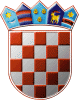 	REPUBLIKA HRVATSKA	ŽUPANIJSKO IZBORNO POVJERENSTVO	ZAGREBAČKE ŽUPANIJEKLASA: 013-03/19-01/04URBROJ: 238/1-01-19-09ZAGREB, 09.04.2019.Na temelju članka 32. i 33. Zakona o izboru članova u Europski parlament iz Republike Hrvatske ("Narodne novine",broj 92/10., 23/13. i 143/13.), Županijsko izborno povjerenstvo ZAGREBAČKE ŽUPANIJE , na sjednici održanoj 09.04.2019. donijelo jeRJEŠENJEO ODREĐIVANJU BIRAČKIH MJESTANA PODRUČJU GRADA ZAPREŠIĆANa području Grada ZAPREŠIĆA određuju se biračka mjestaPREDSJEDNICA ŽUPANIJSKOG IZBORNOG PROVJERENSTVA ZAGREBAČKE ŽUPANIJEŽELJKA BREGEŠ1. Biračko mjesto broj                                              1.HRUŠEVEC KUPLJENSKIOSNOVNA ŠKOLA HRUŠEVEC KUPLJENSKI, HRUŠEVEC KUPLJENSKI, HRUŠEVEČKA CESTA 20na kojem će glasovati birači s prebivalištem uHRUŠEVEC KUPLJENSKI: BREGOVITA I, BREGOVITA ULICA, ĐURINSKI 1-999 (NEPARNI), 2-28 (PARNI), ĐURINSKI I ODVOJAK, ĐURINSKI II ODVOJAK, HRUŠEVEČKA CESTA, I ODVOJAK ULICE ANTUNA KUŠA, II ODVOJAK ULICE ANTUNA KUŠA, SELSKA ULICA, ŠUMSKI PUT, UL.VLADIMIRA NAZORA, ULICA ANTUNA KUŠA, ULICA BOŽIDARA KELEMENA, ULICA MATIJE GUPCA, ULICA VIKTORA NOVOSELCA, ULICA ZVONKA ŠOBA, ZAGREBAČKA ULICA 3-7 (NEPARNI), 2-10 (PARNI), MERENJE: HRUŠEVEČKA CESTA, I ODV.UL.JOSIPA KOLARA, I ODVOJAK ULICE FRANJE MARTINCA, II ODVOJAK ULICE FRANJE MARTINCA, III ODVOJAK ULICE FRANJE MARTINCA, IV ODVOJAK ULICE FRANJE MARTINCA, OTROČAKI, PETRINCI, ULICA ANTUNA KUŠA, ULICA FRANJE MARTINCA, ULICA JOSIPA KOLARA2. Biračko mjesto broj                                              2.KUPLJENOVODRUŠTVENI DOM KUPLJENOVO, KUPLJENOVO, MATIJE GUPCA 57na kojem će glasovati birači s prebivalištem uKUPLJENOVO: ANTOLIĆI, BANSKA ULICA, BREGOVITA ULICA 1-33 (NEPARNI), 2-28 (PARNI), BZIKI, DUGA ULICA, HORVATI, JEKEŠIĆI, JUGI, KOLODVORSKA ULICA, KOŠĆAKOVEC, KRUŽNA ULICA, MATKOVIĆI, RAKOCI, ŠKOLSKA ULICA, TURKI, ULICA BRAĆE TUCMAN, ULICA IVANA BARILOVIĆA, ULICA LJUDEVITA GAJA, ULICA MATIJE GUPCA, ULICA MIRKA BARILOVIĆA, ULICA STJEPANA RADIĆA, ULICA VLADIMIRA NAZORA, ZELENGAJ3. Biračko mjesto broj                                              3.POJATNOVATROGASNI DOM POJATNO, POJATNO, MATIJE GUPCA 90na kojem će glasovati birači s prebivalištem uPOJATNO: BEDENIKOVA ULICA, BUKOVŠĆAK, CVJETNA ULICA, GAJEC, GRMOŠĆICA, JUGOVŠĆAK, JURJEVSKA ULICA, KRAPINSKA ULICA, KRATKA ULICA, LUSCI, NADLUG, NOVA ULICA, ODVOJAK GAJEVE ULICE, ODVOJAK KRAPINSKE ULICE, ODVOJAK VINOGRADSKE ULICE, PETRIĆEVA ULICA, POJATNO-NRPJ, ULICA LJUDEVITA GAJA, ULICA MATIJE GUPCA, VINOGRADSKA ULICA, VLAŠKA ULICA, VOĆARSKA ULICA, ZAGREBAČKA CESTA, ZEBČEV BRIJEG4. Biračko mjesto broj                                              4.ŠIBICEDRUŠTVENI DOM ŠIBICE, ŠIBICE, ZAGREBAČKA 2na kojem će glasovati birači s prebivalištem uLUŽNICA: LUŽNICA, LUŽNIČKI ODVOJAK, ŠIBICE: DORAČIĆEVA ULICA, LUŽNICA, LUŽNIČKI ODVOJAK, ODVOJAK ULICE BRAĆE BUKOVINA 1-13 (NEPARNI), 2-14 (PARNI), RAVNICE, ŠIBIČKA ULICA, ULICA 9.MAJA 1945 9-25 (NEPARNI), ULICA BRAĆE BUKOVINA 7, ULICA BRAĆE BUKOVINA 17-49 (NEPARNI), 2-46 (PARNI), ULICA JURE NOVOSELCA, VODOVODNA ULICA, ZAGREBAČKA CESTA5. Biračko mjesto broj                                              5.IVANEC BISTRANSKIDRUŠTVENI DOM IVANEC, IVANEC BISTRANSKI, STUBIČKA 75na kojem će glasovati birači s prebivalištem uIVANEC BISTRANSKI: BREGOVITA ULICA, GORICA, IVANEČKA ULICA, OREHOVEC, OREHOVEČKI ODVOJAK, STUBIČKA ULICA, ULICA BRAĆE RADIĆA, ULICA IVANA PINTARIĆA, VINOBREŠKA ULICA, ZAPREŠIĆKA ULICA6. Biračko mjesto broj                                              6.JABLANOVECDRUŠTVENI DOM JABLANOVEC, JABLANOVEC, STUBIČKA 305na kojem će glasovati birači s prebivalištem uJABLANOVEC: BREGOVITA ULICA, BREZINSKA ULICA, DIVJAŠČAK, GORIČANEC, I  ODVOJAK STUBIČKE ULICE, I ODVOJAK TREŠNJEVAČKE ULICE, I ODVOJAK ULICE KAMENITIH SVATOVA, I ODVOJAK ULICE STJEPANA RADIĆA, I ODVOJAK VINOGRADSKE ULICE, II ODVOJAK STUBIČKE ULICE, II ODVOJAK ULICE KAMENITIH SVATOVA, II ODVOJAK VINOGRADSKE ULICE, IV ODV.STUBIČKE ULICE, KRAPINSKA ULICA, ODV.BREZINSKE ULICE, ODV.UL.AUGUSTA ŠENOE, PRUDNIČKA ULICA, PUT PUSTIKA, STUBIČKA ULICA, TREŠNJEVAČKA ULICA, ULICA ANTUNA MIHANOVIĆA, ULICA AUGUSTA ŠENOE, ULICA KAMENITIH SVATOVA, ULICA KRALJA TOMISLAVA, ULICA MARINKA BAŠIĆA, ULICA MATIJE GUPCA, ULICA PETRA SVAČIĆA, ULICA STJEPANA RADIĆA, VINOGRADSKA ULICA, VINSKI PUT, VOĆARSKA ULICA7. Biračko mjesto broj                                              7.ZAPREŠIĆSREDNJA ŠKOLA BAN JOSIP JELAČIĆ, ZAPREŠIĆ, TRG DR. FRANJE TUĐMANA 1na kojem će glasovati birači s prebivalištem uZAPREŠIĆ: ALEJA ĐURE JELAČIĆA, KANADSKA ULICA, ULICA ANTE KOVAČIĆA, ULICA BANA JOSIPA JELAČIĆA 77-207 (NEPARNI), 158-162 (PARNI), ULICA DRAGUTINA DOMJANIĆA, ULICA GRADA KAŠTELA, ULICA IVANA MAŽURANIĆA 71-131 (NEPARNI), 18-32 (PARNI), ULICA JURAJA ORŠIĆA, ULICA KISELJAK, ULICA KSAVERA ŠANDORA ĐALSKOG, ULICA MATIJE SKURJENIJA, ULICA TINA UJEVIĆA8. Biračko mjesto broj                                              8.ZAPREŠIĆSREDNJA ŠKOLA BAN JOSIP JELAČIĆ, ZAPREŠIĆ, TRG DR. FRANJE TUĐMANA 1na kojem će glasovati birači s prebivalištem uZAPREŠIĆ: HRUŠEVEČKA ULICA, INDUSTRIJSKA ULICA, JABLANOVEČKA ULICA, KALAMIROVA ULICA, KUPLJENSKA ULICA, LUČKA ULICA, MERENJSKA ULICA, NASELJE VELIKI VRH, POJATENSKA ULICA, TRG DR.FRANJE TUĐMANA, UL.DRAGUTINA TADIJANOVIĆA 11-47 (NEPARNI), 2-8 (PARNI), ULICA IVANA KOZARČANINA, ULICA MIROSLAVA KRLEŽE9. Biračko mjesto broj                                              9.ZAPREŠIĆOSNOVNA ŠKOLA "LJUDEVITA GAJA", ZAPREŠIĆ, LJUDEVITA GAJA 2na kojem će glasovati birači s prebivalištem uZAPREŠIĆ: BRDOVEČKA ULICA, PRIGORSKA ULICA, ULICA FERDE LIVADIĆA, ULICA JOSIPA KOSIĆA, ULICA JOSIPA RAČIĆA, ULICA MIRKA RAČKOG, ULICA OTONA IVEKOVIĆA, ULICA STANKA VRAZA, ULICA VLAHE BUKOVCA10. Biračko mjesto broj                                              10.ZAPREŠIĆOSNOVNA ŠKOLA "LJUDEVITA GAJA", ZAPREŠIĆ, LJUDEVITA GAJA 2na kojem će glasovati birači s prebivalištem uZAPREŠIĆ: ULICA LJUDEVITA GAJA, ULICA LJUDEVITA VUKOTINOVIĆA11. Biračko mjesto broj                                              11.ZAPREŠIĆZDRAVSTVENI CENTAR ZAPREŠIĆ SJEVER, ZAPREŠIĆ, MOKRIČKA 54na kojem će glasovati birači s prebivalištem uZAPREŠIĆ: LUŽNIČKA ULICA, MOKRIČKA ULICA, ULICA MIRKA OŽEGOVIĆA, ULICA PAVLA LONČARA 52-122 (PARNI)12. Biračko mjesto broj                                              12.ZAPREŠIĆZDRAVSTVENI CENTAR ZAPREŠIĆ SJEVER, ZAPREŠIĆ, MOKRIČKA 54na kojem će glasovati birači s prebivalištem uZAPREŠIĆ: ULICA ANTUNA MIHANOVIĆA, ULICA DRAGUTINA RAKOVCA, ULICA FRANA GALOVIĆA, ULICA IVANA KUKULJEVIĆA, ULICA VJEKOSLAVA BABUKIĆA, ULICA VLADIMIRA NOVAKA 1-999 (NEPARNI)13. Biračko mjesto broj                                              13.ZAPREŠIĆŠPORTSKO REKREACIJSKI CENTAR, ZAPREŠIĆ, VLADIMIRA NOVAKA 23na kojem će glasovati birači s prebivalištem uZAPREŠIĆ: ULICA AUGUSTA ŠENOE, ULICA DIMITRIJA DEMETRA, ULICA IVANA MAŽURANIĆA 1-69 (NEPARNI), 2-16 (PARNI), ULICA JANKA DRAŠKOVIĆA, ULICA MIRKA BOGOVIĆA14. Biračko mjesto broj                                              14.ZAPREŠIĆPOSLOVNI PROSTOR, ZAPREŠIĆ, ANTE STARČEVIĆA 11 ("PAVUNA" D.O.O.)na kojem će glasovati birači s prebivalištem uZAPREŠIĆ: TRG MLADOSTI 1-11 (NEPARNI), 2-12 (PARNI)15. Biračko mjesto broj                                              15.ZAPREŠIĆKLUB UMIROVLJENIKA, ZAPREŠIĆ, ULICA PAVLA ŠTOOSA 2 (ULAZ SA ŠETNICE KARDINALA FRANJE KUHARIĆA)na kojem će glasovati birači s prebivalištem uZAPREŠIĆ: TRG MLADOSTI 13, 14, ULICA ANTE STARČEVIĆA, ULICA BALTAZARA-ADAMA KRČELIĆA, ULICA VLADIMIRA NOVAKA 2-998 (PARNI)16. Biračko mjesto broj                                              16.ZAPREŠIĆKLUB UMIROVLJENIKA, ZAPREŠIĆ, ULICA PAVLA ŠTOOSA 2 (ULAZ SA ŠETNICE KARDINALA FRANJE KUHARIĆA)na kojem će glasovati birači s prebivalištem uZAPREŠIĆ: LEDINE, ULICA BRAĆE RIBAR, ULICA DRAGUTINA BORANIĆA, ULICA KNEZA DOMAGOJA, ULICA MIHOVILA KRUŠLINA, ULICA PAVLA LONČARA 1-111 (NEPARNI), 2-50 (PARNI), ULICA PAVLA ŠTOOSA17. Biračko mjesto broj                                              17.ZAPREŠIĆOSNOVNA ŠKOLA "ANTUNA AUGUSTINČIĆA", ZAPREŠIĆ, VLADIMIRA NAZORA 2 Ana kojem će glasovati birači s prebivalištem uZAPREŠIĆ: KLANJEČKA ULICA, SLJEMENSKA ULICA, ULICA BANA JOSIPA JELAČIĆA 1-73 (NEPARNI), 2-102 (PARNI), ULICA DRAGE ŠVAJCARA, ULICA HRVATSKE MLADEŽI, ULICA STJEPANA FABEKA, ULICA VLADIMIRA NAZORA, ZABOČKA ULICA18. Biračko mjesto broj                                              18.ZAPREŠIĆUDRUGA UMIROVLJENIKA, ZAPREŠIĆ, TRG ŽRTAVA FAŠIZMA 8/Ina kojem će glasovati birači s prebivalištem uZAPREŠIĆ: BISTRANSKA ULICA, JAKŠINA, ULICA DRAGE KODRMANA, ULICA FRANJE KRAJAČIĆA, ULICA IVANA SVRAČA, ULICA MATIJE FISTRIĆA19. Biračko mjesto broj                                              19.ZAPREŠIĆPUČKO OTVORENO UČILIŠTE, ZAPREŠIĆ, TRG ŽRTAVA FAŠIZMA 11na kojem će glasovati birači s prebivalištem uZAPREŠIĆ: TRG ŽRTAVA FAŠIZMA 3-17 (NEPARNI), 2-16 (PARNI), TRŽNA ULICA, ULICA JURE PETREKOVIĆA20. Biračko mjesto broj                                              20.ZAPREŠIĆUDRUŽENJE OBRTNIKA, ULICA KARDINALA ALOJZIJA STEPINCA 2na kojem će glasovati birači s prebivalištem uZAPREŠIĆ: DOLENSKA ULICA, POLJANIČKA ULICA, PUŠĆANSKA ULICA, TRAKOŠĆANSKA ULICA, ULICA ILIJE GREGORIĆA, ULICA IVANA JURMANA, ULICA KARDINALA ALOJZIJA STEPINCA 1-45 (NEPARNI), 2-54 (PARNI), ULICA MATIJE GUPCA, ULICA MIŠKA ŠESTANJA, ULICA RUDE BOSAKA, ULICA ZVONKA VINCEKA21. Biračko mjesto broj                                              21.ZAPREŠIĆPOSLOVNI PROSTOR, ZAPREŠIĆ, UL. JOŽE MALEKOVIĆA 42na kojem će glasovati birači s prebivalištem uZAPREŠIĆ: 2. ODVOJAK MALEKOVIĆEVE, OBRUBIĆI, SAVSKA ULICA, ULICA FERIDA GALIJAŠEVIĆA, ULICA IVANA VENCLA, ULICA IVE TURKOVIĆA, ULICA JOŽE MALEKOVIĆA, ULICA MARIA BRAŠIĆA, ULICA MLADENA GAJŠAKA, ULICA NINE KINKA, ULICA RADE TEOFILOVIĆA, ULICA RUŽIĆ HLAJ STJEPANA, ULICA VLADE PRIŠĆANA, ULICA ZDRAVKA LOZANČIĆA22. Biračko mjesto broj                                              22.ZAPREŠIĆGRADSKA UPRAVA, ZAPREŠIĆ, NOVA ULICA 10na kojem će glasovati birači s prebivalištem uZAPREŠIĆ: ALEJA ŽRTAVA 1903, AVENIJA HRVATSKIH BRANITELJA, I RAKITOVEC, II RAKITOVEC, III RAKITOVEC, IV RAKITOVEC, IVANEČKA ULICA, KLAKE, KOLODVORSKA ULICA, KRAPINSKA ULICA, NOVA ULICA, ULICA DAVORA BAŠIĆA, ULICA IVANA OSTREŠA, ULICA JELICE JUG, ULICA KARDINALA ALOJZIJA STEPINCA 47-83 (NEPARNI), 56-78 (PARNI), ULICA PERE DEVČIĆA, ZAGORSKA ULICA